ACTIVE HOME PHYSICAL EDUCATION: GRADES 3-5 family Wellness CHOICE BOARDComplete the choice board with a friend or family member. Don’t forget to log your daily physical activity time.DAY 1DAY 2DAY 3DAY 4DAY 5My Learning GoalsI will list fun physical activities on my family wellness choice board.I will list healthy foods on my family wellness choice board.I will list activities to help me relax on my family wellness choice board.I will actively work toward wellness for myself and others.I will build positive relationships throughout the summer.Today’s Vocabularyphysical activityAny physical movement that uses the body’s energy.healthy foodFoods that contribute to a person’s overall wellness with balanced nutrition.relaxTo rest or release tension.WellnessA state of being in good health.RelationshipThe way in which two or more people (places, things, objects) are connected.Warm-Up ActivityThe Sunny Side(GoNoodle)Pump It Up(GoNoodle)The Sunny Side(GoNoodle)Pump It Up(GoNoodle)The Sunny Side(GoNoodle)Learning Focus ActivityPhysical Activity:Build your choice board by choosing fun physical activities. Then give them a try!Healthy Food:Build your choice board by choosing healthy foods. After that, try one of the physical activities listed on your board.Relaxation:Build your choice board by choosing activities that help your family relax. After that, be physically active!Wellness:Use your Family Wellness Choice Board to be active for a least30-minutes.Relationship:Grab someone you love. Now, use your Family Wellness Choice Board to be active together.Daily Movement ActivityDEAM CalendarDEAM CalendarDEAM CalendarDEAM CalendarDEAM CalendarRefocusHave Compassion(GoNoodle)Have Compassion(GoNoodle)Have Compassion(GoNoodle)Have Compassion(GoNoodle)Have Compassion(GoNoodle)Did I log my total activity time?YES or NO?YES or NO?YES or NO?YES or NO?YES or NO?How am I feeling today?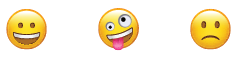 